А140X
ВНИМАНИЕ:Не ползвайте продукта във влажна среда и при висока температура. Пазете от дъжд, изпускане, удар и други наранявания;За да избегнете електрически удар и други инциденти, моля не отваряйте задния панел с цел ремонт, без намесата на професионалисти;Ако в кутията попаднат частици или течности, моля веднага изключете захранването. При необходимост от ремонт се обърнете към оторизираните за целта организации;Изключете захранването и извадете кабела от контакта, когато системата не е в работен режим;Пазете от капки или струи вода; не поставяйте съдове, пълни с течности, върху горната част на продукта;Осигурете минимум 20мм разстояние на вентилатора от стена; същият не трябва да бъде блокиран;Пазете далеч от огънРЪКОВОДСТВО ЗА ИНСТАЛАЦИЯ: Свържете кабела на тонколонките с изходния порт на събуфера в съответния цвятСвържете кабела за входящ сигнал (RCA жака) с входния порт на събуфера, а другия край на кабела – с изхода от вашата аудио/видео система (в съответния цвят)БУТОНИ ЗА УПРАВЛЕНИЕ НА ПРЕДНИЯ ПАНЕЛ: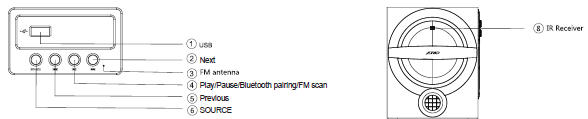 
ФУНКЦИИ НА БУТОНИТЕ ЗА УПРАВЛЕНИЕ:Включете устройството посредством бутона Power On/OffSource: превключва измежду BT, AUX, USB и FM режим3. 	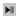 USB режим: натиснете кратко, за да включите/изключите музикатаFM режим: натиснете за кратко за стартиране на автоматично търсене. Намерените честоти ще бъдат автоматично запомнениBluetoоth режим: Натиснете продължително за влизане в режим на търсене. Синьото диодче ще започне да мига бързо. Кратко натискане на този бутон ще спре/пусне музиката.4. 	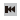 USB режим: натиснете кратко, за да намалите звука; продължително за предишна песенFM режим: натиснете кратко, за да намалите звука; продължително за предишна станцияBluetoоth режим: натиснете кратко, за да намалите звука; продължително за предишна песен5. 	 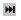 USB режим: натиснете кратко, за да увеличите звука; продължително за следваща песенFM режим: натиснете кратко, за да увеличите звука; продължително за следваща станцияBluetoоth режим: натиснете кратко, за да увеличите звука; продължително за следваща песенLED индикатор: Синьо за Bluetooth; червено за FM; зелено за USB; червено/зелено за AUXДИСТАНЦИОННО УСТРОЙСТВО: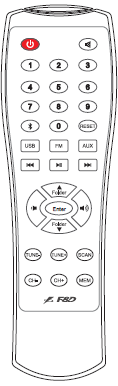 Standby: Включване/изключване на устройствотоAUX, Bluetooth, USB (за USB/SD режим) и FM: натиснете кратко за избор на съответния режимMUTE: Включване/изключване на звука: Увеличаване/намаляване на звука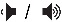 TUNE +/-  FM режим:Фина настройка: натиснете кратко за увеличаване/намаляване с една стъпка (100KHz). FM LED диодчето примигва веднъж. Ръчна настройка: продължителното натискане на бутона стартира ръчна настройка и намира следващата налична честотаМЕМ: При ръчна или фина настройка, натискането за кратко на този бутон запаметява откритата честота. FM диодчето светва веднъж, за да индикира запаметяването.CH+/-: Избор на честота от запаметенитеSCAN: FM режим: натиснете кратко за стратиране на автоматично търсене и автоматично запаметяване на намерените канали/честотиENTER: Потвърждаване на настройките и преминаване към основния екран0-9: USB източник: натиснете директно цифров бутон за избор на любима песен, ако знаете номера й в папката. Ако чрез бутоните изберете число, по-голямо от броя на песните в папката, системата ще пусне последната песен от папкатаFM източник: натиснете директно цифров бутон за избор на любима станция, ако знаете номера й (1-60). Или натиснете 3 или 4 цифри за избор на станция, например 1026 за 102.6 MHz.USB & BT източник – натиснете кратко за старт.пауза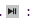  USB & BT източник – натиснете кратко за избор на предишна песен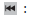  USB	 & BT източник – натиснете кратко за избор на следваща песен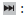 FOLDER      : USB/SD източник – натиснете кратко за избор на предишна/следваща папка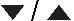   Натиснете кратко за избор на ВТ режим и продължително за влизане в режим на търсене и свързване. Синьото диодче започва да мига бързо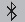 RESET: натиснете кратко за връщане към първоначалните настройки.Bluetooth режимСлед превключване към ВТ източник, системата автоматично ще потърси ВТ устройство, с което да се свърже, ако е работила заедно с това устройство преди. Ако такова устройство липсва, системата ще влезе автоматично в режим на търсене и LED диодчето ще примигва бързо. ВТ устройството трябва да има активна ВТ функция и да търси Fenda А140X. Въведете 0000, ако се изисква ПИН код. След успешно свързване диодчето ще свети ярко. За да сте сигурни, че вашия лаптоп или мобилно устройство работи добре с колоните на Fenda, моля проверете дали е инсталиран коректен драйвер от производителя на устройството.
СПЕЦИФИКАЦИЯ:Изходяща мощност : 12W x 2 + 13W (RMS); Размери на говорителите: Събуфер: 4”, Тонколони: 3”Входяща мощност: 220-240V – 50/60Hz 0.3A; Честотен диапазон: Тонколони: 160Hz –20 KHz; Събуфер: 45Hz – 105Нz;Работно напрежение: 220V-240V ~ 50Hz/60Hz 0.3AСъотношение сигнал/шум: >60 dB; Прослушване между каналите: >40 dBСъвместимост: съвместими със смартфони и таблети, поддържащи Bluetooth (A2DP) протокол.Отстраняване на проблеми:Информация за рециклиране: Този символ върху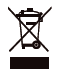 устройството, батерията, документацията и опаковката указва,че при изхвърлянето на устройството трябва да спазватеразпоредбите за отпадъци от електрическо и електроннооборудване (WEEE). Съгласно разпоредбите устройството,неговите батерии и акумулатори, както иелектрическите и електронните му принадлежности трябва дасе изхвърлят отделно в края на експлоатационния им срок. Неизхвърляйте устройството заедно с несортирани битовиотпадъци, тъй като това би било вредно за околната среда. Зада изхвърлите устройството, то трябва да бъде върнато вточката на продажба или предадено в местен център зарециклиране.Свържете се с местната служба за изхвърляне на битовиотпадъци за подробности относно рециклирането на товаустройство. За да се предотврати евентуална вреда заоколната среда или човешкото здраве от неконтролираноизхвърляне на отпадъци, рециклирайте го отговорно, за данасърчите устойчивото повторно използване на материалнитересурси.
СЪДЪРЖАНИЕ НА ОПАКОВКАТА:Събуфер – 1 бр;Колонки – 2 бр;Дистанционно – 1 бр3.5мм към RCA стерео кабел – 1 брRCA към RCA стерео кабел (опция);Ръководство за потребителя.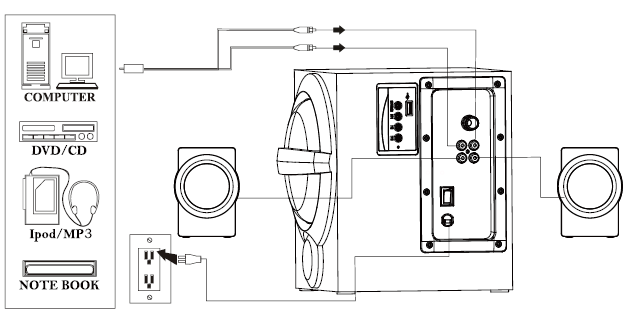 ПроблемВъзможна причинаРешениеСистемата не се включваЗахранващият кабел не е свързанПроверете връзкатаЗвукът е твърде слабБутонът е настроен на слаб звукУвеличете силата на звукаСистемата не изпълнява командите от дистанционнотоБатерията на дистанционното е празнаСменете батерията, внимавайте за коректно поставяне на полюситеЛипсва звукИзточникът няма звуков сигналНе е активиран цифровия изход на източникаЛипсва звукНеправилно свързан кабел/дефектен кабелПроверете връзката и сменете кабела при необходимостЛипсва звукГоляма дистанция при ВТ режимПоставете ВТ устройството по-близко до колонитеЛипсва звукВТ устройството не е свързано успешноРестартирайте колоните и започнете отначало